Order of Daedalians 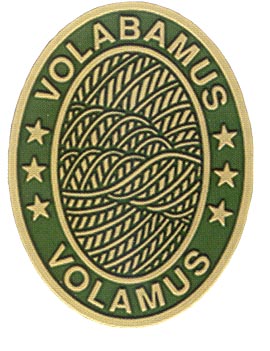                                                             April 30, 2012Caprock Flight 52An open letter to the AFROTC Cadets at Texas Tech:Many of you are familiar with the Order of Daedalians.  We are a fraternity of military pilots whose roots derive from those men and their wonderful flying machines of World War I.  Our local flight has tried very hard over the past several years to support and motivate cadets toward careers as military pilots.  We have provided opportunities to fly, and have supported many scholarships for cadets whose aspirations align with our purpose.With that said, we are seeking a few cadets who could use some financial support in their quest to become military pilots.  We have some scholarship money available to help these cadets, and encourage those who are interested to apply (Please remember that although we support and respect all aspects of military aviation, we are pilots).  If your aspirations are otherwise, we encourage you in your endeavors, but we are what we are).If you are interested, please see Ms. Gibler for an application.							Sincerely,							Robert M. StaplesLtCol USAF (Ret)							Flight Captain